Working group on enhancing the effectiveness of the Rotterdam Convention First meetingRiga, Latvia, 4–6 June 2018Item 4 (b) of the provisional agendaRecommendations for enhancing the effectiveness of the Convention: development of a set of prioritized recommendations for enhancing the effectiveness of the Convention Overview of priority actions to enhance the effectiveness of the Rotterdam Convention Note by the Secretariat By decision RC-8/8, the Conference of the Parties to the Rotterdam Convention on the Prior Informed Consent Procedure for Certain Hazardous Chemicals and Pesticides in International Trade at its eighth meeting (COP-8) invited Parties to submit information, through an online survey, on  priority actions to enhance the effectiveness of the Convention and key information gaps related to such actions, and requested the Secretariat to prepare a report analysing the legal and operational implications of the proposed priority actions.A compilation of proposed priority actions to enhance the effectiveness of the Convention submitted by Parties’ is available on the Rotterdam Convention website. As per decision RC-8/8, the Secretariat prepared a report analysing the legal and operational implications of the priority actions (UNEP/FAO/RC/EFF.1/2) and made it available to Parties and others for comments between 15 January and 31 March 2018. The annex to the present note contains an overview table of the priority actions to enhance the effectiveness of the Rotterdam Convention as submitted by Parties through the online survey. Additional proposals made by Parties and others through comments on the above-mentioned report are also taken into account. The table clusters these priority actions, which are described in more detail in the report analysing the legal and operational implications of the priority actions, in four areas and indicates at which level activities would be implemented, budgetary implications and a possible approach for implementation by respective actors. The priority actions have been grouped with a view to facilitating next steps, in particular the development of a set of prioritized recommendations on enhancing the effectiveness of the Convention and a report identifying further steps for consideration by the ninth meeting of the Conference of the Parties. The working group may wish to take the information set out in the present note into consideration in the development of prioritized recommendations for enhancing the effectiveness of the Convention. The present note, including its annex, has not been formally edited. AnnexOverview of priority actions to enhance the effectiveness of the Rotterdam Convention Priority actions related to the process of listing chemicals in Annex III Information exchange, including through the clearing-house mechanism Capacity-building and technical assistance including development of guidance and awareness raising Other processes UNITED 
NATIONS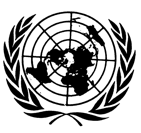 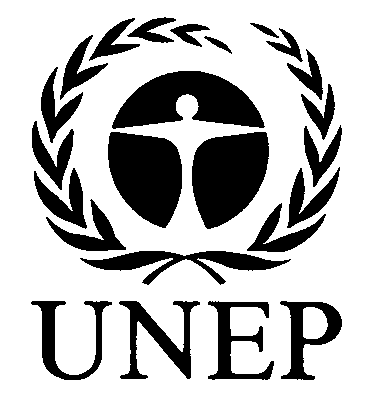 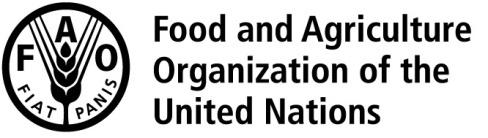 RCUNEP/FAO/RC/EFF.1/3UNEP/FAO/RC/EFF.1/3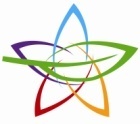 Rotterdam Convention on the Prior Informed Consent Procedure for Certain Hazardous Chemicals and Pesticides in International TradeDistr.: General30 April 2018English onlyDistr.: General30 April 2018English onlyRefProposed priority actionLevelBudgetary implication Possible approach(es) incl. actor(s)122Establish expert team to assist Parties with the submission of final regulatory actionInternationalYes (core / voluntary)COP to set up expert team122Establish expert team to assist Parties with the submission of final regulatory actionInternationalYes (voluntary)Secretariat to create an expert roster111, 141, 142, 143, 146Modify Chemical Review Committee (CRC) operations and increase consistency: Increase number of Committee membersInternational Yes (core)Some modifications could be accommodated within existing terms of reference and procedures of the Chemical Review Committee and managed by the Secretariat with the guidance of CRCfor some proposals the terms of reference and/or procedures of the Committee would need to be revised  CRC orientation workshop is carried out every two years 111, 141, 142, 143, 146Translate/interpret into 6 languages International Yes (core)Some modifications could be accommodated within existing terms of reference and procedures of the Chemical Review Committee and managed by the Secretariat with the guidance of CRCfor some proposals the terms of reference and/or procedures of the Committee would need to be revised  CRC orientation workshop is carried out every two years 111, 141, 142, 143, 146Involve observers more in Committee work International NoSome modifications could be accommodated within existing terms of reference and procedures of the Chemical Review Committee and managed by the Secretariat with the guidance of CRCfor some proposals the terms of reference and/or procedures of the Committee would need to be revised  CRC orientation workshop is carried out every two years 111, 141, 142, 143, 146Collect additional information from Parties that submitted final regulatory actions and/or other entities (as done for SHPF proposals)International NoSome modifications could be accommodated within existing terms of reference and procedures of the Chemical Review Committee and managed by the Secretariat with the guidance of CRCfor some proposals the terms of reference and/or procedures of the Committee would need to be revised  CRC orientation workshop is carried out every two years 111, 141, 142, 143, 146Increase guidance on Committee proceduresInternational NoSome modifications could be accommodated within existing terms of reference and procedures of the Chemical Review Committee and managed by the Secretariat with the guidance of CRCfor some proposals the terms of reference and/or procedures of the Committee would need to be revised  CRC orientation workshop is carried out every two years 111, 141, 142, 143, 146Seek information from external experts, private sector and public interest bodies, non-member PartiesInternational No Some modifications could be accommodated within existing terms of reference and procedures of the Chemical Review Committee and managed by the Secretariat with the guidance of CRCfor some proposals the terms of reference and/or procedures of the Committee would need to be revised  CRC orientation workshop is carried out every two years 111, 141, 142, 143, 146Strengthen technical and scientific information on Committee recommendationsInternational NoSome modifications could be accommodated within existing terms of reference and procedures of the Chemical Review Committee and managed by the Secretariat with the guidance of CRCfor some proposals the terms of reference and/or procedures of the Committee would need to be revised  CRC orientation workshop is carried out every two years 111, 141, 142, 143, 146Supplement information in decision guidance documents International Yes (core)Some modifications could be accommodated within existing terms of reference and procedures of the Chemical Review Committee and managed by the Secretariat with the guidance of CRCfor some proposals the terms of reference and/or procedures of the Committee would need to be revised  CRC orientation workshop is carried out every two years 111, 141, 142, 143, 146CRC members to be trained on Convention and Committee operations International Yes (voluntary)Some modifications could be accommodated within existing terms of reference and procedures of the Chemical Review Committee and managed by the Secretariat with the guidance of CRCfor some proposals the terms of reference and/or procedures of the Committee would need to be revised  CRC orientation workshop is carried out every two years 111, 141, 142, 143, 146Allow for more consultations and dialogue at CRC meetings (e.g. task group reports)International NoSome modifications could be accommodated within existing terms of reference and procedures of the Chemical Review Committee and managed by the Secretariat with the guidance of CRCfor some proposals the terms of reference and/or procedures of the Committee would need to be revised  CRC orientation workshop is carried out every two years 111, 141, 142, 143, 146CRC members to dedicate sufficient time to prepare for and actively participate in Committee meetingsNationalN/AGovernments to take into account in nominating CRC members 145, 151Create a framework for informing Parties about CRC work and discussing objections to listing prior to the meeting of the Conference of the Parties (COP) InternationalNo COP to create framework Note: Currently, Parties are invited to submit comments on the amendment proposals, which are published prior to the COP as an INF document. n/aUse of diplomatic channels to continue dialogue intersessionally to try to address any outstanding concerns Parties might have Between Parties directlyNoModalities to be determined. n/aCOP to request Parties opposing listing to provide scientific evidence InternationalNoCOP decision n/aFreeze discussions about chemicals for which consensus has not been achieved during several COPs, until new scientific evidence appears InternationalNoCOP decision 154Permit a flexible entry into force of the listing of new chemicals for individual Parties and/or “opt out” mechanism of listing InternationalNoAmendment to the Convention (Pursuant to Articles 21 and 22) 160Voluntary prior informed consent (PIC) mechanism through individual or generic COP decision(s) InternationalNoNote: Currently, COP decisions for chemicals for which no agreement on listing could be found invite Parties to share information160, 161Adopt new Annex for voluntary PIC procedure InternationalNoAdoption of additional Annex (Pursuant to Article 22, paragraph 3) n/aAdopt new Annex to allow for opt-out of PIC procedure for chemicals listed in that Annex (obligations of chemicals listed in that Annex would either be the same as for Annex III or different, such as promoting information exchange)InternationalNoAdoption of additional Annex (Pursuant to Article 22, paragraph 3) 161Amend the Convention to allow for voting on amending Annex III InternationalNoAmendment to the Convention (Pursuant to Articles 21 and 22) 162Amend the Convention to allow for voting on amending Annex III in combination with “opt-out” possibility InternationalNoAmendment to the Convention (Pursuant to Articles 21 and 22)151, 153Examine further impacts of listing: Factors considered by Parties in making listing decisionsEffects of listing on tradeEffects on human health and the environment Relationship between the Chemical Review Committee and the Conference of the Parties International Yes (voluntary)Carry out further study 
Note: A first study was prepared for COP-8 (UNEP/FAO/RC/COP.8/INF/21); another study from the European Commission is available152, 161Analyse how other conventions dealt with: Promoting a shared understanding of key terminologyAmending the convention to address issues related to not being able to reach consensus How to keep the Convention effectivePromoting improved information flows  InternationalYes (voluntary)Carry out study(ies) 152Promote a shared understanding of key terminology of the Convention:Develop policy on key terminology InternationalYes (voluntary)Clarify key terminology, e.g. through a glossary of terms for possible adoption by the COP or defining certain criteria (e.g. severity of incident of SHPF) by COP152Educate Parties on key terminology InternationalYes (voluntary)Secretariat to undertake outreach activities 152Provide more clarity on key terminology in Convention text InternationalYes (voluntary)Amendment to the Convention (Pursuant to Articles 21 and 22)RefProposed priority actionLevelBudgetary implication  Possible approach incl. actor(s)110, 120, 221 320, 322, 323, 373Strengthen information exchange between Parties, in particular on: Final regulatory actions and risk evaluations Import and export registers and notifications Training industry on their role under the Convention Other aspects of chemicals management systems E.g. workshops, websites, databases, tools, regional networks for information exchange, regional meetings, side even at COP, online library, platform, updated Final Regulatory Actions toolkit, translation of tools / information in all 6 UN languagesBetween Parties directly No Activities between Parties could be facilitated by the Secretariat110, 120, 221 320, 322, 323, 373Strengthen information exchange between Parties, in particular on: Final regulatory actions and risk evaluations Import and export registers and notifications Training industry on their role under the Convention Other aspects of chemicals management systems E.g. workshops, websites, databases, tools, regional networks for information exchange, regional meetings, side even at COP, online library, platform, updated Final Regulatory Actions toolkit, translation of tools / information in all 6 UN languagesInternationalYes (voluntary)Secretariat324Improve information on alternatives on listed / recommended chemicals International  No Secretariat to solicit and make information available 324Improve information on alternatives on listed / recommended chemicals International  Yes (voluntary)Secretariat to consolidate information; COP might wish to consider mechanism to evaluate proposed alternatives 111Improve information-exchange on final regulatory actions: Secretariat to gather more detailed information on reasons that supported a Final Regulatory Action and share it with Parties; Secretariat to share entire Final Regulatory Action upon receipt rather than a summary in the PIC Circular every six monthsInternational NoModalities would need to be determined and information requirements defined Note: The PIC Circular contains only a summary of the final regulatory actions 240Improve PIC CircularInternational  No Modalities would need to be determined Note: The Secretariat has recently modified the presentation of the PIC Circular and welcomes feedback how to make it more useful to Parties 242Provide online system for PIC operations / carry out feasibility study on how the clearing-house mechanism can address the need for an online systemInternational  Yes (core / voluntary) Note: Access to PIC database and electronic systems for import responses and final regulatory action notifications existRefProposed priority actionLevelBudgetary implication  Possible approach incl. actor(s)110, 112, 113, 116, 130,  151,  211, 220, 241, 230, 231, 232, 340, 350, 371, 373, 382, 390Provide tools, training, capacity building and projects on: Customs controlsImport and export registers Trade restrictions Laboratory capacity Legislation (incl. model regulatory frameworks and legislation on chemicals recommended for listing)National action plan development and implementation  Collecting and/or accessing information about chemicals at national level Identifying pesticide formulations that result in acute poisoning at the national level Incident reportingGenerating information on health and environmental impactsRisk analysis, risk evaluation Chemical risk management Processes under the Convention (notifications, SHPF proposals, import responses, export notifications, etc.)Procedural steps for listing chemicals and the PIC procedure, using the diagram and consolidated list of available guidance and key terminologyAssisting industry in fulfilling their role under the Convention Project development Synergies among BRSTrain the trainers programmes Ratification of the ConventionInternational Yes (voluntary)Implementation as part of technical assistance plan and TA upon request continuously ongoing, some activities could potentially be included in the mandate of the compliance committee proposed to be established in terms of Article 17110, 112, 113, 116, 130,  151,  211, 220, 241, 230, 231, 232, 340, 350, 371, 373, 382, 390Provide tools, training, capacity building and projects on: Customs controlsImport and export registers Trade restrictions Laboratory capacity Legislation (incl. model regulatory frameworks and legislation on chemicals recommended for listing)National action plan development and implementation  Collecting and/or accessing information about chemicals at national level Identifying pesticide formulations that result in acute poisoning at the national level Incident reportingGenerating information on health and environmental impactsRisk analysis, risk evaluation Chemical risk management Processes under the Convention (notifications, SHPF proposals, import responses, export notifications, etc.)Procedural steps for listing chemicals and the PIC procedure, using the diagram and consolidated list of available guidance and key terminologyAssisting industry in fulfilling their role under the Convention Project development Synergies among BRSTrain the trainers programmes Ratification of the ConventionNationalN/AImplementation as part of technical assistance plan and TA upon request continuously ongoing, some activities could potentially be included in the mandate of the compliance committee proposed to be established in terms of Article 17114, 115, 151, 340  Develop guidance on: Bridging informationUsing data on pesticide suicides to identify chemicals for FRAsMethodologies for risk evaluations Methodology to guide Parties in taking national decisions on listingRisk evaluations not based on risk assessmentsIdentification of elements of national action plans (all UN languages)Identification, evaluation and controlling risks associated with highly hazardous pesticidesInternationalYes (voluntary)Implementation as part of technical assistance plan, taking into account existing guidance materials 150, 210, 241, 310, 311Raise awareness on: The ConventionIts objectives, purpose and valueLinks between Convention and Sustainable Development Goals PIC procedureRisks of chemicals Implications of listing chemicals in Annex IIIExisting financial mechanisms InternationalYes (voluntary)Outreach programme by Secretariat Note: A number of guidance and outreach materials exist150, 210, 241, 310, 311Raise awareness on: The ConventionIts objectives, purpose and valueLinks between Convention and Sustainable Development Goals PIC procedureRisks of chemicals Implications of listing chemicals in Annex IIIExisting financial mechanisms NationalN/ANational activities by Partiesn/aImplement outreach and capacity building activities through partnership approach with regional environmental organizations International Yes (voluntary)Secretariat to work with partner organizations and report back to COPn/aUsing the PIC Circular as a means to circulating training materials without relying on internet connectionsInternational NoTo include files on CD of PIC Circular that are sent twice a year 150Sign a memorandum of understanding with the World Trade Organization (WTO) on exchange and dissemination of information about the Convention  InternationalNoCOP to sign MoU or agree on other information exchange / awareness raising activities Note: request for observer status in WTO Committee on Trade and Environment is pending n/aRotterdam Convention Secretariat to participate actively in the sessions of the World Customs Organization (WCO) to ensure correct customs nomenclature of the chemical substances and products affected by the Convention International Yes (core / voluntary)Note: In line with Article 13 of the Convention, the Secretariat coordinates with the WCO on assigning Harmonized System codes for newly listed chemicals. 380Establish a financial mechanism International Yes (voluntary)Amendment to the Convention (Pursuant to Article 21)240Promote active use of PIC CircularInternational Yes (voluntary)Outreach programme / technical assistance planNote: User’s guide for PIC Circular exists in 6 UN languages321Secretariat to be proactive about approaching Parties in filling in forms, establish unified criteria for completion and evaluation of forms International NoImplementation as part of technical assistance plan, taking into account existing materials370, 373Translate the resource kit and other information / training / guidance into all UN languages International Yes (voluntary)  Implementation as part of technical assistance plan, taking into account translated parts 117Organize subregional meetings to discuss region-specific difficulties Between Parties directlyNoImplementation as part of technical assistance plan117Organize subregional meetings to discuss region-specific difficulties International Yes (voluntary)Implementation as part of technical assistance plan120, 241, 373Promote Party-to-Party support: In-kind support for risk evaluationsDocumentationMentoring or secondmentsBetween Parties directlyN/AOngoing as part of technical assistance plan (Secretariat)120, 241, 373Promote Party-to-Party support: In-kind support for risk evaluationsDocumentationMentoring or secondmentsInternationalYes (voluntary)Ongoing as part of technical assistance plan (Secretariat)374Promote technology transfer Between Parties directly N/AModalities would need to be determined (e.g. through BC and SC regional centres)374Promote technology transfer InternationalDepends on approach takenModalities would need to be determined (e.g. through BC and SC regional centres)310, 361Improve coordination between government and stakeholders, involve stakeholders in national implementation National N/AFacilitation ongoing as part of technical assistance plan (Secretariat), Parties to follow up on national basisn/aOblige sellers of chemical products to raise awareness and provide training on how to handle chemicals National N/ADevelop legislation at national level 360Establish national specialists units for chemicals and wastes management National N/A National implementation Note: support is available under the Special Programme to support institutional strengthening at the national level for implementation of the Basel, Rotterdam and Stockholm Conventions, the Minamata Convention and the Strategic Approach to International Chemicals ManagementRefProposed priority actionCOP decision neededBudgetary implication Possible approach incl. actor(s)330, 331, 332Adopt a compliance mechanism InternationalYes (core)Amendment to the Convention (Pursuant to Article 21)n/aCarry out effectiveness evaluation of the Rotterdam Convention International Yes (voluntary)Intersessional working group could task consultant to carry out simple effectiveness evaluation n/aCarry out effectiveness evaluation of the Rotterdam Convention International Yes (core)COP decision setting up another process for effectiveness evaluation